Odpadní voda může být znečištěná rozpuštěnými látkami (např. _________________), nerozpuštěnými látkami (např. ___________________), biologicky rozložitelnými látkami (např. _________________________) nebo nerozložitelnými látkami (např. ___________________________). 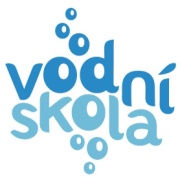 Odpadní voda je přivedena do ČOV (největší ČOV v Praze je ____________________________), kde je mechanicky a biologicky vyčištěna. Nejdříve je odpadní voda čištěna __________________________: ______________________ a mříže odstraní hrubé plovoucí nečistoty, např. ________________________________. Písek, štěrk a tuky odstraní _______________________________________. Poté je voda dovedena do _______________________________, kde se gravitačně odděluje surový kal. Následuje ____________________________________ čištění, které probíhá v ___________________. Zde působí ___________________ bakterie, které za stálého přístupu vzduchu přeměňují organické látky na ______ a ___________. Ve vodě vzniká tzv. aktivovaný kal, který je oddělován v ___________________. _________ i __________________ z usazovací a dosazovací nádrže je odváděn do ____________________________. Zde za stálého míchání, při teplotě 38°C a za nepřístupu vzduchu probíhá tzv. _________________stabilizace, při které z organických látek vzniká _____________________. Jaká je další cesta vody po oddělení aktivovaného kalu? ___________________Jaká je další cesta kalu, který prošel vyhnívací nádrží? _____________________Co je bioplyn z chemického hlediska? __________________________________Jak je možné využít vzniklý bioplyn? ___________________________________Tvoje poznámky: _________________________________________________________________                                         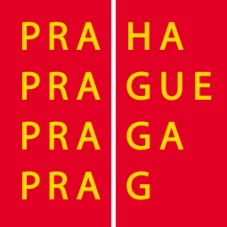 __________________________________________________________________________________________________________________________________  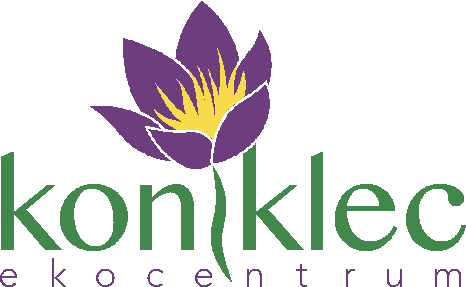 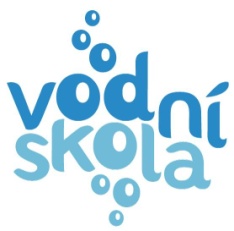 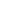 